/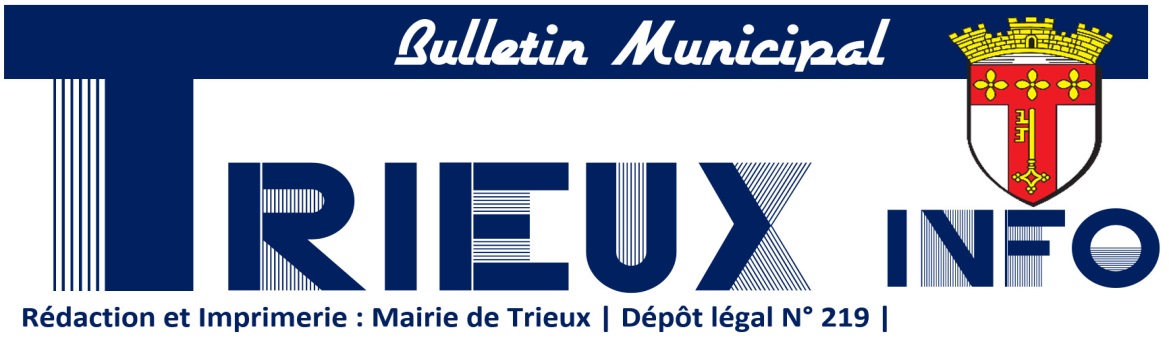 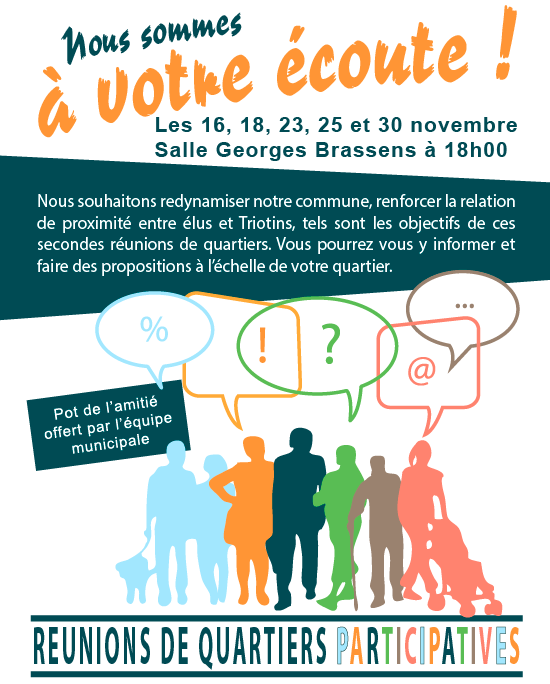 CITYALL : L'application qui vous tient au courant des dernières actualités de votre ville.CCAS : Vous avez besoin d'aide à un moment difficile de votre vie !Le CCAS peut vous apporter de l’information, de l’aide et de l’orientation dans vos démarches. Pour toute demande et question prendre rendez-vous avec Michèle VALLAD en mairie. RECENSEMENT MILITAIRE : ATTENTION ! Si vous êtes nés en Octobre, Novembre et Décembre 2005 cela vous concerne. Les filles et les garçons français de 16 ans doivent se présenter en mairie, entre leur 16ème anniversaire et la fin du mois suivant pour se faire recenser, munis du livret de famille de leurs parents ainsi que de leur carte d’identité. (Pas avant la date anniversaire des 16 ans) ou par internet www.service-public.fr VACANCES SCOLAIRES : Samedi 23 octobre au dimanche 7 novembre.L’INTERCOMMUNALITÉSite internet de la communauté de communes www.coeurdupayshaut.fr PISCINE INTERCOMMUNALE DE LANDRESFermée jusqu’à nouvel ordre 03 82 20 51 29 - site : http://coeurdupayshaut.fr/piscine  SIRTOM 03 82 20 22 00      Page FB : SIRTOMSite internet : www.sirtom.fr       communication@sirtom.fr Collecte des objets encombrants : 03 55 05 00 37Les administrés peuvent se rendre à la déchèterie avec leur véhicule personnel. Les camionnettes personnelles ou de location sont acceptées sans aucune démarche préalable à condition d’avoir la carte d’accès de la déchèterie. En revanche, les camionnettes d’entreprise ainsi que les plateaux sont systématiquement refusés. Les camionnettes ou pick-up chargés venant avec les remorques chargées seront refusés. Seulement le véhicule ou la remorque pourront être vidés.Notre déchèterie de Trieux est ouverte aux usagers du mardi au samedi de 9h à 12h et de 13h30 à 17h. Le port du masque reste obligatoire afin d’accéder sur le site.La déchèterie est en mesure de reprendre l’huile de vidange et également les capsules de café Nespresso (sans passer votre carte magnétique à l’entrée).TRI SÉLECTIF : Les mardis 5 et 19 octobre.Rappel : les papiers qui ont été déchiquetés, ne sont pas admis dans les sacs du tri sélectif. L’ensemble des ordures ou tri doit être sorti la veille et les conteneurs poubelles rentrés dès que possible.DÉCHETS VERTS : Les vendredis 1, 15 et 29 octobre. Collecte uniquement dans des poubelles rigides avec couvercle ouvert.ÉCHOS DE LA CITÉDÉPARTEMENT DE MEURTHE ET MOSELLEArrondissement de BRIEY Commune de TRIEUX N° 523/2021  ARRÊTÉ DU MAIRELe Maire de la Commune de TRIEUX,Vu le Code Général des Collectivités Territoriales et notamment les articles L.2212-1, L 2212-2 et suivants,Vu le code de l’environnement et notamment les articles L 571-1 et suivants,Vu le code de la santé publique, en particulier l’article R 1334-31,Vu les articles R 610-5 et R 623-2 du code pénalConsidérant qu’il appartient au Maire, en conséquence de ce qui précède, dans le cadre de son pouvoir de police générale, d’assurer la tranquillité publique et de protéger la santé publique,Considérant qu’il lui appartient, d’autre part, de prendre dans le domaine de sa compétence les mesures appropriées pour préserver la tranquillité publique et veiller à réglementer les bruits portant atteinte à la tranquillité du voisinage et à la santé des habitants,ARRÊTÉArticle 1er : Afin de préserver la tranquillité publique et veiller à réglementer les bruits portant atteinte à la tranquillité du voisinage et à la santé des habitants :L’accès au city stade et ses abords sont interdits à partir de 22h00 tous les jours de la semaine durant toute l’année à toute personne, groupes de personnes et à tout véhicule à moteur (2 et 4 roues)Article 2 : Les infractions au présent arrêté seront constatées et poursuivies conformément aux lois en vigueur relatives aux bruits ou tapages injurieux ou nocturnes troublant la tranquillité d’autrui (prévues à l’article 623-2 du code pénal).Article 3 : L’article R 1337-7 du code de la santé publique prévoit qu’est puni de la peine d’amende prévue pour les contraventions de la 3ème classe pouvant aller jusqu’à 450 euros, le fait d’être à l’origine d’un bruit, de nature à porter atteinte à la tranquillité du voisinage ou à la santé publique dans les conditions prévues à l’article R. 1334-31Article 4 : Monsieur le Commandant de la Communauté de Brigade de Gendarmerie de Trieux est chargé de l’exécution du présent arrêté qui sera affiché et publié dans les formes habituelles, et dont copie lui sera adressée.Fait à TRIEUX, le 20 septembre 2021		                                                                           	      Le Maire,       Jean-Claude KOCIAKBRICOLAGE – JARDINAGELes travaux de bricolage et de jardinage réalisés par des particuliers à l’aide d’outils ou d’appareils susceptibles de causer une gêne pour le voisinage en raison de leur intensité sonore tels que tondeuses à gazon, tronçonneuses, perceuses, raboteuses ou scies mécaniques ne peuvent être effectués que :- Les jours ouvrables de 8h à 20h
- Les samedis de 9h à 12h et de 15h à 19h
- Les dimanches et jours fériés de 10h à 12hLA CHASSE SAISON 2021/2022L'ouverture générale de la chasse en Meurthe et Moselle a eu lieu le dimanche 19 septembre 2021 à 8 heures.La fermeture générale aura lieu le 28 février 2022 au soir, sauf pour le sanglier qui fermera le 31 mars 2022 au soir.Il faut consulter les tableaux d’affichage des mairies pour connaître les jours des battues déclarées. Vous pouvez également connaître les jours de chasse de toutes les associations de chasse de Meurthe et Moselle en allant sur le site internet de la FDC54 : www.fdc54.com.URBANISMEAvant de commencer vos travaux, contactez le service urbanisme de la communauté de communes de Cœur du Pays-Haut par mail à urbanisme@coeurdupayshaut.fr ou au 03 82 21 73 11, qui instruit les dossiers et saura vous guider sur les démarches à suivre. Les informations et règlements sont en ligne sur le site de l'intercommunalité coeurdupayshaut.fr. Les demandes doivent être déposées en Mairie (renseignements au 03 82 46 56 00). Selon l'importance de vos travaux il faut un permis de construire ou une déclaration préalable en Mairie, laquelle est déterminée par la surface de plancher ou l'emprise au sol. Jusqu’à 20m², il vous suffit de faire une déclaration de travaux, au-delà de 20m² vous devez déposer une demande de permis de construire. À NOTER : Un prestataire qui vous propose une isolation sans demande de travaux préalable et avec versement d'acompte est fréquent. Sachez que l'autorisation de travaux peut vous être refusée. (Art R423-22 0 R423-49 et art R431-7 du code de l’urbanisme)  AVIS AUX TRAVAILLEURSFRONTALIERS LUXEMBOURGEOISLe Maire de Trieux lance un appel à tous les frontaliers travaillant au Luxembourg qui ont eu une forte augmentation de leur impôt français.Après avoir alerté, Monsieur PALUSZKIEWICZ, Député LRM de notre circonscription, celui-ci a remonté le problème à Bercy.Il est important que toutes les personnes impactées se fassent connaître.Je vous propose donc de contacter la mairie de Trieux qui collectera vos coordonnées que nous ferons remonter pour un recours auprès de l’état au 0382465600 ou par mail : mairie.trieux@orange.fr .Cette augmentation est anormale et disproportionnée.En effet, Monsieur Bruno LEMAIRE, Ministre des Finances, a affirmé lors de la conférence de presse gouvernementale du 14 janvier 2021 que les impôts des Français ne seront pas augmentés.N’hésitez pas à déposer une réclamation par écrit ou sur le site impots.gouv.fr.www.impots.gouv.fr/portail/particulier/je-veux-contester-un-impot-je-fais-une-reclamation.ACTUALITÉS SANITAIRESCENTRE DE VACCINATIONLe centre de vaccination est situé à AUDUN-LE-ROMAN à la salle ARAGON, au 67, route de Briey.Inscriptions sur doctolib.fr. En cas de difficulté de prise de rendez-vous, contactez la Mairie.MES CONSEILS COVIDLe ministère des Solidarités et de la Santé a conçu le site www.mesconseilscovid.sante.gouv.fr dans le cadre de sa stratégie “Tester, Alerter, Protéger” de lutte contre l’épidémie de Covid-19. Ce site s’adresse à tout un chacun. Il offre des informations fiables, claires et à jour pour savoir comment agir au quotidien en fonction de l'évolution de l'épidémie et des règles sanitaires. Suivez le lien www.mesconseilscovid.sante.gouv.frVEILLONS SUR NOS SÉNIORSLes personnes âgées isolées peuvent se signaler en mairie. Beaucoup ne le font pas et malgré tout elles rencontrent bien souvent des difficultés et auraient besoin d’un coup de pouce. Un dispositif a été mis en place par la Croix Rouge. : Il s’agit d’un service d’écoute et de livraison solidaire où il suffit d’appeler un numéro unique : 09 70 28 30 00.Le sénior isolé peut se faire connaître et demander de l’aide pour faire ses courses, aller chercher ses médicaments ou bien encore pour une écoute chaleureuse, bienveillante et réconfortante.PERSONNES EN DIFFICULTÉSDans la continuité de services de livraison pour les personnes en difficulté, l’aide à la livraison aux médicaments est maintenue jusqu’à une date indéterminée. Pour plus de renseignements, veuillez contacter la mairie.LE SAVIEZ-VOUS !TRAVAILLEURS FRONTALIERSL’actualité fiscale au Luxembourg concernant les travailleurs frontaliers connaît depuis quelques années des changements majeurs. Une conseillère spécialisée dans la fiscalité luxembourgeoise vous propose de vous rencontrer en Mairie pour vous aider dans toutes vos démarches fiscales luxembourgeoises.Afin de prendre rendez-vous et connaître les créneaux disponibles ou pour toute autre question, vous pouvez directement contacter le +352 621 828 888.POUR LES DIFFÉRENTS ATELIERS CI-DESSOUSINSCRIPTIONS EN MAIRIEATELIER MÉMOIRE SÉNIORSDe nombreux seniors se plaignent de leur mémoire : « J’ai le mot sur le bout de la langue », « Où sont mes clés ? », « Je ne sais plus ce que je venais chercher dans cette pièce », « Quel est le nom de cet acteur bien connu vu à la télé hier ? ». Ces oublis du quotidien, plus fréquents après 60 ans, sont le plus souvent normaux, bien qu’anxiogènes. Cependant, à tout âge, il est possible d’entretenir son cerveau et sa mémoire. Pour cela, nous partons du principe qu’il est nécessaire de comprendre le fonctionnement de la mémoire, et de savoir comment la stimuler au quotidien. Les objectifs du programme Ce programme vise à donner les moyens à chaque participant :- Plaisir d’entraîner la mémoire et d’exercer les différentes fonctions cognitives ; - Plaisir d’apprendre le fonctionnement du cerveau et les enjeux liés à son vieillissement normal ; - Plaisir de partager un moment en groupe et/ou d’être stimulé(e) par le groupe (émulation). Brain Up a résolument tourné vers une démarche de Bien-être, de Prévention et de Loisirs. Les séances sont avant tout un moment de plaisir. Tout au long des séances, nous valorisons l’écoute, le respect de l’autre et la convivialité.Les mercredis de 14h à 16h : 06 (conférence introductive), 13, 20 et 27 octobre et 03, 10 et 17 novembre à la Salle Constant BONINSEGNA.ATELIER CRISE SANITAIRE SÉNIORSDepuis le début de la crise sanitaire, l’isolement social et physique (confinements), ainsi que les diverses restrictions sanitaires persistantes ont augmenté les risques d’anxiété et ont entraîné pour beaucoup un état émotionnel exacerbé (irritabilité, angoisse, difficulté de concentration, résignation, etc.). Pour se faire et se retrouver la commune de Trieux souhaite la remise en place de moment de rencontre ensemble autours de plusieurs ateliers de travail.Ateliers « Crise sanitaire, reprendre pied et aller de l'avant ! »Les temps de confinements et les restrictions successives « ont laissé des traces » et « ont marqué l’histoire » de chacun. Chaque séance laisse une place importante aux échanges et à la verbalisation des situations vécues et des ressentis. Les jeux et les outils pédagogiques proposés à chaque séance sont un moyen d’alimenter ces échanges, d’enrichir les réflexions du groupe et d’amener chacun à trouver des réponses à sa situation et à ses ressentis. Le programme :Séance 1 – L’état émotionnel - les réactions automatiques Séance 2 – L’état émotionnel - apprendre à vivre avec ses émotions et à prendre du recul Séance 3 – la confiance en soi et en l’Autre Séance 4 – la santé de son corps et du système immunitaire Les lundis de 9h30 à 11h30 : 20 et 27 septembre et 04 et 11 octobre à la Salle Constant BONINSEGNA.ATELIER GYM SÉNIORSOu Prévention de la perte musculaire et de l’amplitude articulaireAvec l’avancée en âge, les muscles s’affaiblissent et les articulations se détériorent. Il existe pourtant des solutions pour retarder et même prévenir ce processus. …Et tout cela dans une atmosphère décontractée et conviviale. La Gym Prévention Santé est une activité physique adaptée et ludique délivrée en cours collectifs par un professionnel Siel Bleu.Ses objectifs sont atteints grâce à une alternance entre un travail debout et assis au cours duquel les possibilités de chaque participant et son degré d’autonomie sont strictement respectés. La Gym Prévention Santé s’adresse à tous ceux qui ont besoin d'une gymnastique qui puisse s'adapter à leur rythme.Elle ne comporte pas d'exercices violents, trop difficiles ou trop rapides. On y exerce la fonctionnalité des muscles et des articulations, et la capacité à se mouvoir aisément. De plus, se réunir provoque d’excellentes opportunités pour créer des liens sociaux.Il y aura 2 groupes, les ateliers se dérouleront à la salle Georges BRASSENS les lundis de 14h à 15h ou de 15h à 16h.ACCUEIL DE JOUR DES SÉNIORS FRAGILISÉSLa résidence médicalisée le Prieuré de la Fensch de Ranguevaux propose un accueil de jour (6 places) pour les personnes âgées vivant à leur domicile touchées par la maladie d’Alzheimer ou maladies apparentées.Le temps d’une journée de 10h à 18h une équipe est chargée d’agrémenter ce temps en proposant des activités adaptées. Une équipe soignante est présente.Cette offre permet de rompre le quotidien et de proposer une ouverture tout en restant à son domicile et permet aux aidants d’avoir du temps pour soi.Tarif de la journée : 51.23 € transport aller-retour, repas du midi et goûter compris.Renseignements auprès de Noëlle au 06.12.09.46.02HORAIRES DU BUREAU DE POSTELundis : 9h00 à 12h00 et 13h30 à 16h00
Mardis, Jeudis et Vendredis : 9h00 à 12h00 et 13h30 à 16h30
Mercredis et Samedis : 9h00 à 12h00Heure limite du dépôt du courrier : 15h15Distributeur de billets : 24h/24ÉTAT CIVILNaissance :- Tiago COMPOLUCCI né le 24/08/2021 à BRIEY.- Joey LURASCHI né le 02/09/2021 à BRIEY.- Wilona AQUILANO née le 02/09/2021 à THIONVILLE.La Commission de l’Information et le Conseil Municipal présentent leurs   félicitations aux  parents et souhaitent la bienvenue au nouveau-né.Mariages :- Guillaume Marcel WOLFERSBERGER et Elodie Raymonde Josette Daniel CASAMENTO le 28/08/2021.- Maxime GENOUDET et Manon Marie Mireille COLOMBINI le 04/09/2021.La Commission de l’Information et le Conseil Municipal présentent leurs sincères félicitations aux Jeunes Mariés.Décès dans la commune :- Robert Alphonse POTIER né le 20/06/1934 à TRIEUX décédé le 01/09/2021 à BRIEY.- Sophie MATUSZEWSKI née le 04/04/1935 à TRIEUX décédée le 07/09/2021 à BRIEY.- Jeannine Lucie WARIN Vve MORMONT née le 13/12/1937 à MANCIEULLLES décédée le 05/09/1921 à ARS-LAQUENEXY.Décès hors commune :- Laurène Olga Micheline Marie-Louise RUSAC née le 03/10/1952 à TRIEUX décédée le 27/08/2021 à THIONVILLE.- Jean CAPLINSKI né le 30/11/1940 à MARLES-LES-MINES décédé le 07/09/2021 à BRIEY.La commission de l’Information, le Conseil Municipal présentent leurs condoléances aux familles dans la peine.Une petite précision : dans les rubriques décès et décès hors commune, nous n’inscrivons que les dates des actes de naissances survenues à Trieux et pour lesquels nous recevons un avis de mention ou quand les familles en font la demande.LA VIE ASSOCIATIVERELAIS DES ASSISTANTESMATERNELLES INTERCOMMUNAL la « Mes-Anges »Parents ou Assistantes MaternellesInscriptions obligatoires avant chaque animation09 67 42 49 23 ou animram@coeurdupayshaut.frMardi 5 octobre : de 9h00 à 10h30 au périscolaireThème : bricolageCOMITÉ DES FÊTESSCRABBLE SALLE BONINSEGNAAprès une longue absence, l’activité reprend avec quelques modifications des jours et heures des séances.Désormais, ce sera le Mardi à partir de 20h.Un nouveau créneau sera ouvert le vendredi à partir de 16h30. Il devrait permettre à celles et ceux qui ne souhaitaient ou ne pouvaient pas sortir le soir, de se lancer dans cette activité.ATTENTION : Les joueurs doivent être munis du pass sanitaire. Les autres règles demeurent en vigueur et chacun doit venir avec son propre jeu.Pour plus d’informations, contacter Mr André GOURY au 06 70 97 07 93.PEINTURE SALLE G. BRASSENSReprise de l’activité peinture début octobre de 14h à 16h Renseignements 06 75 92 42 06.LA PAROISSEMaison paroissiale : 4 rue Lucien Michel 54560 Audun-le-Roman Permanences : les mercredis et samedis de 10h à 12h. Merci de contacter le 03 82 21 29 16 ou d'écrire un courriel à paroisse.sje@orange.fr pour tous renseignements concernant la paroisse et le catéchisme.CATÉCHISME : Inscriptions pour les enfants nés en 2012-2013. Les parents sont invités à faire une demande soit par mail à paroisse.sje@orange.fr ou par téléphone au 03 82 20 40 23 auprès de Suzanne DEVAUX. Veuillez ne pas oublier de donner le nom, prénom et l'âge de l'enfant ainsi qu'un numéro de téléphone où l'on peut vous joindre. Reprise des cours le lundi de 16h45 à 17h45 pour les 1ères années et le mercredi de 10h à 11h avec l’Abbé MARCHAL à la Salle C. BONINSEGNA.HARMONIE MUNICIPALEL’Harmonie Municipale a repris ses activités, elle souhaiterait que des musiciens formés ou pas viennent rejoindre ses rangs. Contact 06 28 23 59 44 ou 06 63 46 76 88.LA TRIOTHÈQUELes bénévoles de la Triothèque sont très heureux de vous annoncer que, grâce au soutien de la Médiathèque Départementale, nous pourrons organiser une soirée contes. Elle aura lieu le :Vendredi 5 novembre 2021à la Maison Pour TousSi les conditions sanitaires le permettent, nous aurons le plaisir d’accueillir la raconteuse d’histoires, l’enchanteuse : Valérie Grandidier. Pensez à réserver votre soirée !Nous vous rappelons nos horaires d’ouverture :Tous les mardis de 16h30 à 18hTous les mercredis de 13h à 14h30Tous les vendredis de 16h30 à 18hNous maintenons également les nocturnes de 20h à 21h30 :Les deuxièmes lundis de chaque mois Les derniers jeudis de chaque moisSoit pour le mois d’octobre, le lundi 11 octobre et le jeudi 28 octobre. À bientôt.ÉCOLE INTERCOMMUNALE DE MUSIQUE DU PAYS-HAUTBonjour à toutes et à tous !L’EIMPH (École Intercommunale de Musique du Pays-Haut) a fait sa rentrée le 13 septembre 2021. Les professeurs ont tous été très heureux de retrouver leurs anciens élèves, de rencontrer les nouveaux et de découvrir le nouveau matériel mis à leur disposition.Vous n’avez pas eu le temps de vous inscrire ? Pas de panique ! Il reste encore quelques places disponibles en accordéon, batterie, violon, saxophone et, pour les plus petits, en éveil sonore (enfants de 3 - 4 ans) et musical (enfants de 4 à 6 ans).Pour de plus amples informations, n’hésitez pas à consulter notre tout nouveau site internet : eimph.com ou nous contacter au : 06 86 92 57 90.Vous avez des idées, des envies ? Vous voulez aider, vous rendre utile ? Rejoignez notre équipe de bénévoles pour des moments de joie et de partage, riches en fous rires et en découvertes musicales.Dans l’attente de vous rencontrer pour vivre de beaux moments musicaux ensemble tout au long de l’année.		Les membres du comité de l’EIMPHLE GARDON TRIOTINLes cartes de pêche 2021 sont en vente au Bar Restaurant Tiki Honu ou en mairie : 30 € pour les adultes et 15 € pour les 12-14 ans. Renseignements au 06 82 00 76 91 ou 06 76 11 36 50.BAIGNAGE INTERDITELa baignade est interditeaux deux étangs de Trieux.Tout contrevenant sera verbalisé.VENTE DE PÂTÉS CROÛTE AU RIESLING                  ET PORCHETTAFAITS MAISON !!!!Dépêchez-vous à prendre commande,Il n’y en aura pas pour tout le monde !!!Tel : 07.50.41.08.76LES ACTIVITÉS ART ET CULTUREAU CENTRE LOUISE MICHELCLUB DE CUISINE THEMATIQUE    LE VENDREDI SOIR (20€/an)CLUB DE PEINTURE SUR TOILE, AQUARELLEavec Jean-Charles           LE LUNDI DE 14H À 16H (8€/mois)À LA MAISON POUR TOUS        BABY GYM avec AndréaMERCREDI :  14H/15 H ou 15H/16H  3/5 ansFAC avec Aurélie : LUNDI de 18H à 19 HPILOXING avec Aurélie : LUNDI de 19H à 20 HNOUVELLES ACTIVITÉS :BABY DANSE : LE MERCREDI de 10h45 à 11h45 avec LiseGYM D’ENTRETIEN : LE MERCREDI de 17h45 à 18h45 avec Virginie Tarifs (licence comprise) BABY GYM: 135€/an, BABY DANSE: 99€ /an Sport: 99€/an ou 150€/an pour plusieurs activités sportives Pour toute activité, une séance découverte est offerte
Facilités de paiement accordées, chèques vacances ou bancaires RENSEIGNEMENTS  07.89.89.84.91  Email : trieux.art.culture@wanadoo.fr PASS SANITAIRE EXIGÉ, SAUF BABY GYM ET BABY DANSE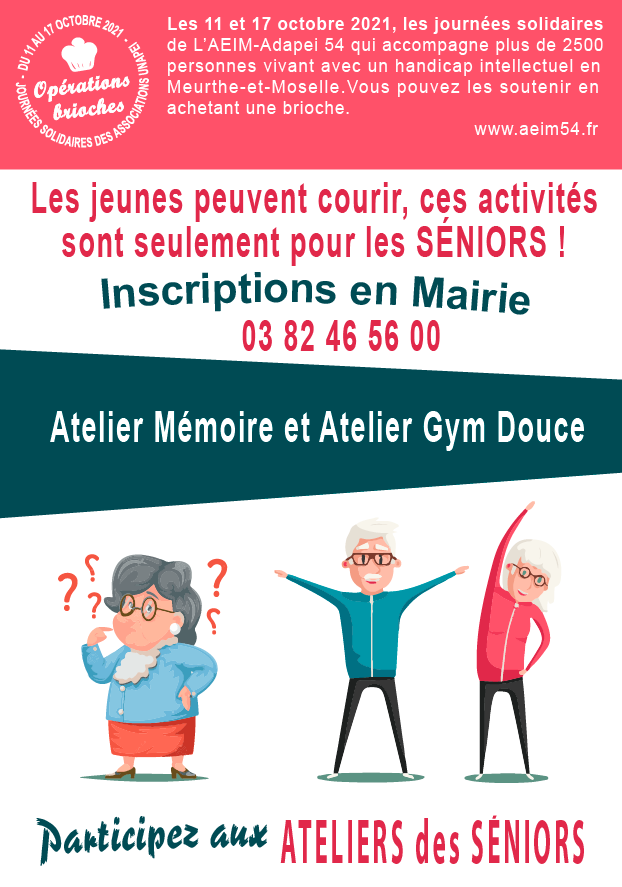 HORAIRES DE LA MAIRIE Lundi - Mardi - Jeudi et Vendredi  8h - 12h et 15h - 17h30 Mercredi 8h - 12h Masque obligatoire et gel désinfectant à gauche à l’entrée. 03 82 46 56 00   accueil.trieux@orange.frSITE INTERNET : trieux.netEn cas d’urgence hors horaires d’ouverture 07 57 00 15 10OCTOBREDimanche 3Messe 11hAudun-le-RomanDimanche 10Messe 11hAudun-le-RomanDimanche 17Messe 11hAudun-le-RomanDimanche 24Messe 11hAudun-le-RomanDimanche 31Messe 11hAudun-le-Roman